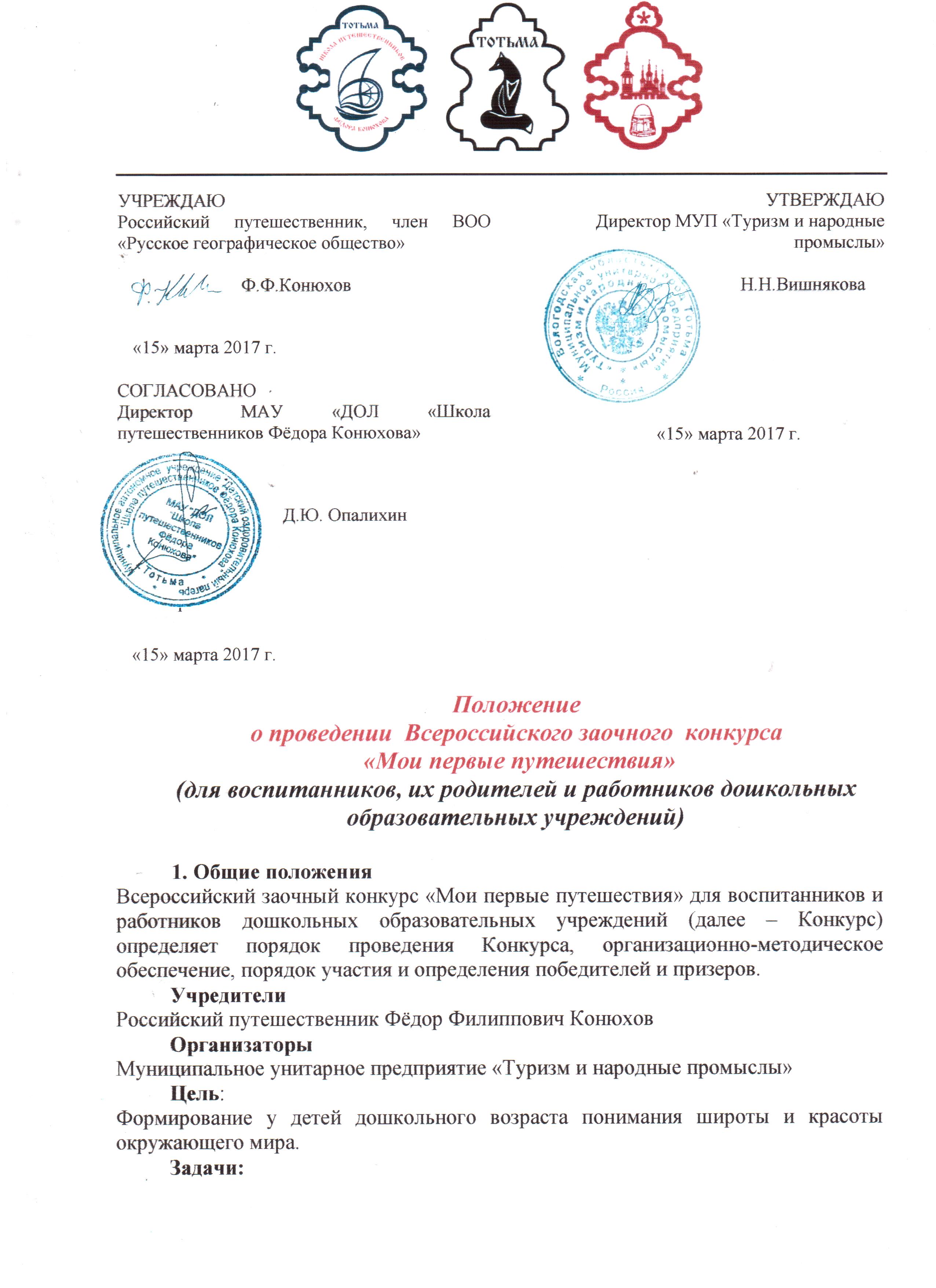 знакомство детей с форматами путешествий в доступной им форме;знакомство детей с теми, кто совершает путешествия и с какой целью;выявление одаренных детей, обладающих творческим и интеллектуальным потенциалом;формирование здорового образа жизни у детей и родителей;привлечение внимания детей с дошкольного возраста к предмету краеведения;стимулирование творческой педагогической деятельности.                           2. Участие в КонкурсеК участию в Конкурсе допускаются воспитанники и работники дошкольных образовательных учреждений, не зависимо от организационно-правовой формы.Участие в конкурсе должно быть индивидуальным.3. Номинации Конкурса3.1 Дети и родители принимают участие в следующих номинациях:«Лучшая фотография» – принимаются  фотографии, на которых изображён ребёнок/семья с маленьким ребёнком в путешествии/походе/туристской поездке;«Лучший рисунок» – принимаются  сканы рисунков детей по теме путешествий;«Лучший фото-коллаж» – принимаются  коллажи фотографий из семейных путешествий, турпоходов, турпоездок с участием ребёнка.Путешествие, отражённое в конкурсной работе,  должно иметь срок давности – не более двух лет.Заявку осуществляет родитель (законный представитель) ребёнка. Диплом участника/победителя выписывается на того, кто в заявке записан в графе «Участник».В случае если заявка составляется от имени работника дошкольного образовательного учреждения (руководителя), руководитель также получает свидетельство руководителя участника конкурса. В этом случае следует в заявке заполнить графу «Руководитель», в диплом будут вписаны данные руководителя так, как они будут указаны в заявке.Все работы направляются организаторам в электронном виде.         Критерии оценки конкурсных работКачество выполнения конкурсной работы;Творческая оригинальная идея;Эмоциональное воздействие конкурсной работы.3.2 Работники образовательных учреждений принимают участие в номинациях:«Лучший сценарий мероприятия с детьми» – описание  работы в формате word или pdf, шрифт Times New Roman р-р 14 к., объём не более 3-х страниц. «Лучшая фотография». Фотография должна быть с мероприятия с детьми дошкольного возраста, должна отражать тему Конкурса.«Лучший фото-коллаж». Фотографии на коллаже должны быть с мероприятий с детьми дошкольного возраста и отражать тему Конкурса.«Лучший видео-ролик». На конкурс принимаются видео-ролики мероприятий с детьми дошкольного возраста по теме Конкурса. Продолжительность видео-ролика – не более 5 минут.Все работы направляются организаторам в электронном виде.         Критерии оценки конкурсных работКачество выполнения конкурсной работы;Оригинальность и новизна содержания;Логичность и эстетика изложения и подачи материала;Грамотное, эргономичное оформление;Корректность в соблюдении авторских прав;Наличие списка использованных ресурсов (при необходимости).4. Жюри КонкурсаЖюри формируется из опытных специалистов.Председатель жюри – Конюхов  Фёдор Филиппович, российский путешественник, член Президиума ВОО «Русское географическое общество», основатель «Школы путешественников Фёдора Конюхова» в Тотьме.Жюри имеет право присуждать не все места, делить одно место между несколькими участниками. Решение жюри окончательно и пересмотру не подлежит.Результаты размещаются на сайте http://tourizm-totma.ru.Работы участников не рецензируются и не возвращаются.          5. Финансовые условия.  	Организационный взнос  за каждого участника  Конкурса составляет 150 рублей. Оплата производится по безналичному расчету по предлагаемому платёжному документу (приложение №2).В платежном документе обязательно:В строке Ф.И.О. участника указывать ФИО ребёнка.В строке Ф.И.О. плательщика обязательно указать ФИО преподавателя или родителя, совершающего платёжную операцию.При участии в нескольких номинациях орг. взнос вносится за каждую номинацию.В случае отказа от участия организационный взнос не возвращается.           5. Порядок участия в Конкурсе и сроки проведения Конкурсные работы принимаются до 01.05.2017 г.Для регистрации необходимо выслать на электронный адрес mpp-totma@mail.ru:заявку по установленной форме (приложение №1) скан-копию квитанции об оплате конкурсную работу в электронном виде.Материалы, подготовленные и высланные с нарушением оговоренных в настоящем положении условий, не рассматриваются, организационный взнос не возвращается.6. Порядок определения победителей и призеров КонкурсаРабота жюри проходит с 01.05.2017 по 20.05.2017 г. Победителям Конкурса присваивается звание лауреата 1, 2 и 3 степени, победители награждаются дипломами лауреатов 1, 2 и 3 степени. Все участники Конкурса награждаются дипломами участника.Руководители и педагоги, оказывающие помощь в подготовке учащегося к Конкурсу, награждаются благодарностями за подготовку детей. В этом случае в Заявке необходимо указать ФИО руководителя.Дипломы подписываются председателем жюри Ф.Ф.Конюховым.         Оформление и рассылка наградных материалов осуществляется по электронной почте на адрес, указанной в заявке, с 07.05.2017 г. по 21.05. 2017 г.         7. Контактная информацияАдрес электронной почты: mpp-totma@mail.ruСайт: http://tourizm-totma.ruТелефоны для связи: 8(817)39 2-13-80 – Вишнякова Наталья Николаевна 8(817)39 2-31-54 – Наумова Татьяна Витальевна Приложение №1Заявкаучастника Всероссийского заочного  конкурса  «Мои первые путешествия»Приложение №2Название учреждения (полностью), адрес Контактные данные Телефонe-mail (на который будут отправлены задания, наградные материалы)Ф.И.О. участника Ф.И.О. руководителя (полностью)Номинация КонкурсаС положением о всероссийском заочном конкурсе «Мои первые путешествия» ознакомлены и согласныС положением о всероссийском заочном конкурсе «Мои первые путешествия» ознакомлены и согласныИзвещениеФорма № ПД-4КассирФорма № ПД-4КвитанцияКассир